Наручилац: ЈКП  за водовод и канализацију „НАИССУС“ НишУл. Кнегиње Љубице 1/1, НишРедни број јавне набавке 18128/1-01-28ПРЕДМЕТ: Захтев за додатним информацијама или појашњењима за jавну набавку Реконструкција котларнице и израда унутрашње гасне инсталације на изворишту МедијанаУ складу са чланом 63. став 3. Закона о јавним набавкама („Службени гласник РС“ број 124/2012, 14/2015 и 68/2015) овим путем Вас обавештавамо о постављеним питањима и одговорима у предметном поступку:Питање:Као заинтересобвано лице за учешће у јавној набавци 18128/1-01-28, љубазно вас молим за одговор на питање:Обзиром да је конкурсном документацијом предвиђен гасни генератор који се састоји од каскадне везе три генератора, да ли је предвиђено да генератори који чине каскаду имају уверење о типском испитивању од стране овлашћене институције?Одговор:Гасни генератор топлоте мора поседовати уверење о типском испитивању генератора топлоте као целине, од стране овлашћене институције у Републици Србији.У Нишу, дана 30.12.2020. године                                                                 Комисија за јавну набавку                                                                                                                            број  18128/1-01-28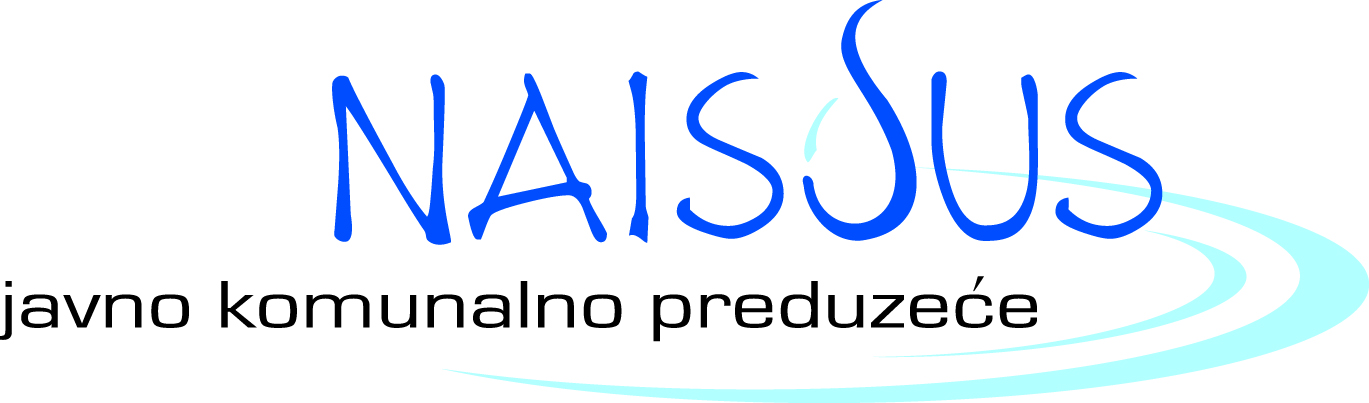 Јавно комунално предузеће за водовод и канализацијуКнегиње Љубице 1/I, 18000 Ниш, Србијател. 018/502 744, 502 650, факс 018/502 715, 502 612e-mail: info@naissus.co.rs, web: www.jkpnaissus.co.rs